ПРОТОКОЛ № _____Доп. Вр.                    в пользу                                           Серия 11-метровых                    в пользу                                            Подпись судьи : _____________________ /_________________________ /ПредупрежденияУдаленияПредставитель принимающей команды: ______________________ / _____________________ Представитель команды гостей: _____________________ / _________________________ Замечания по проведению игры ______________________________________________________________________________________________________________________________________________________________________________________________________________________________________________________________________________________________________________________________________________________________________________________________________________________________________________________________________________________________________________________________Травматические случаи (минута, команда, фамилия, имя, номер, характер повреждения, причины, предварительный диагноз, оказанная помощь): _________________________________________________________________________________________________________________________________________________________________________________________________________________________________________________________________________________________________________________________________________________________________________________________________________________________________________Подпись судьи:   _____________________ / _________________________Представитель команды: ______    __________________  подпись: ___________________    (Фамилия, И.О.)Представитель команды: _________    _____________ __ подпись: ______________________                                                             (Фамилия, И.О.)Лист травматических случаевТравматические случаи (минута, команда, фамилия, имя, номер, характер повреждения, причины, предварительный диагноз, оказанная помощь)_______________________________________________________________________________________________________________________________________________________________________________________________________________________________________________________________________________________________________________________________________________________________________________________________________________________________________________________________________________________________________________________________________________________________________________________________________________________________________________________________________________________________________________________________________________________________________________________________________________________________________________________________________________________________________________________________________________________________________________________________________________________________________________________________________________________________________________________________________________________________________________________________________________________________________________________________________________________________________________________________________________________________________________________________________________________________________________________________________________________________________________Подпись судьи : _________________________ /________________________/ 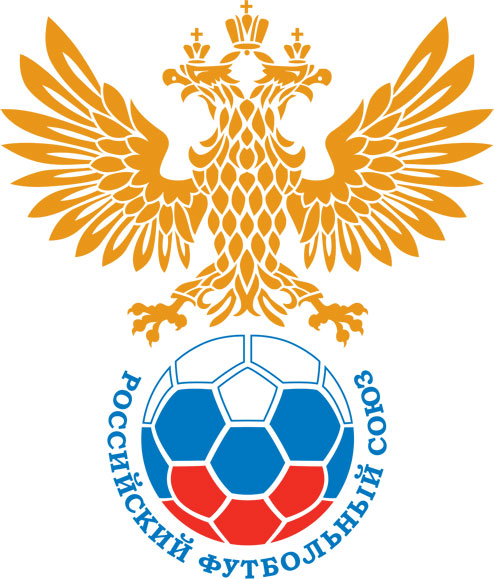 РОССИЙСКИЙ ФУТБОЛЬНЫЙ СОЮЗМАОО СФФ «Центр»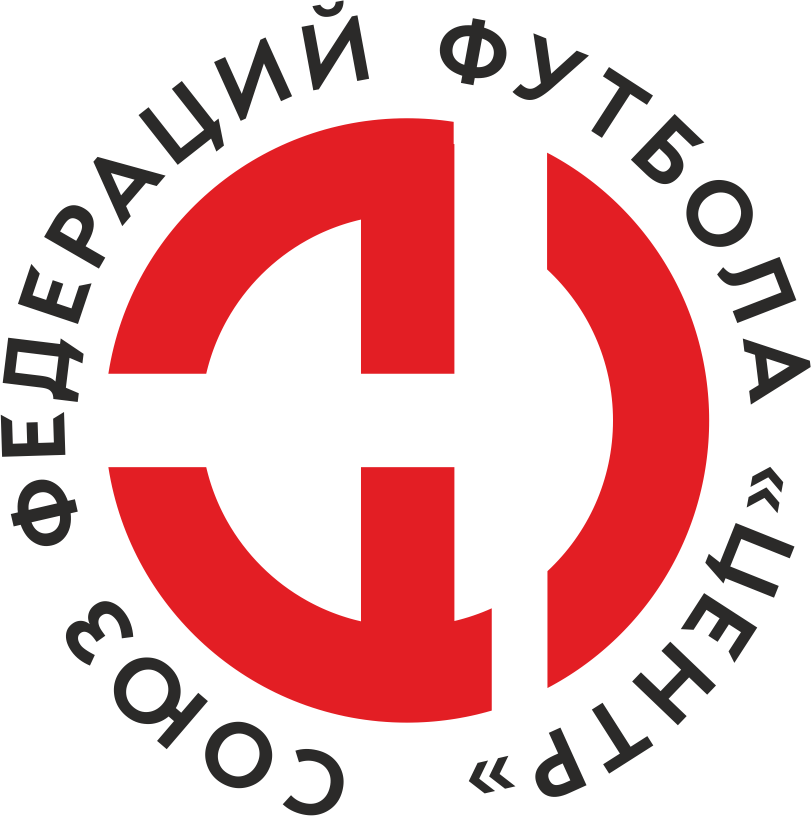    Первенство России по футболу среди команд III дивизиона, зона «Центр» _____ финала Кубка России по футболу среди команд III дивизиона, зона «Центр»Стадион «Химик» (Новомосковск)Дата:24 августа 2022Аэрозоль (Новомосковск)Аэрозоль (Новомосковск)Аэрозоль (Новомосковск)Аэрозоль (Новомосковск)Елец (Елец)Елец (Елец)команда хозяевкоманда хозяевкоманда хозяевкоманда хозяевкоманда гостейкоманда гостейНачало:17:00Освещение:ЕстественноеЕстественноеКоличество зрителей:500Результат:1:3в пользуЕлец (Елец)1 тайм:0:2в пользув пользу Елец (Елец)Судья:Волошин Николай  (Смоленск)кат.Всеросс.1 помощник:Злыднев Сергей Брянсккат.2 кат.2 помощник:Макеенков Артур Брянсккат.2 кат.Резервный судья:Резервный судья:Пантелеев Павел Тулакат.1 кат.Инспектор:Пантелеев Сергей Григорьевич ТулаПантелеев Сергей Григорьевич ТулаПантелеев Сергей Григорьевич ТулаПантелеев Сергей Григорьевич ТулаДелегат:СчетИмя, фамилияКомандаМинута, на которой забит мячМинута, на которой забит мячМинута, на которой забит мячСчетИмя, фамилияКомандаС игрыС 11 метровАвтогол0:1Александр КутьинЕлец (Елец)160:2Сергей ЧернышовЕлец (Елец)451:2Павел КузнецовАэрозоль (Новомосковск)511:3Александр КутьинЕлец (Елец)61Мин                 Имя, фамилия                          КомандаОснованиеРОССИЙСКИЙ ФУТБОЛЬНЫЙ СОЮЗМАОО СФФ «Центр»РОССИЙСКИЙ ФУТБОЛЬНЫЙ СОЮЗМАОО СФФ «Центр»РОССИЙСКИЙ ФУТБОЛЬНЫЙ СОЮЗМАОО СФФ «Центр»РОССИЙСКИЙ ФУТБОЛЬНЫЙ СОЮЗМАОО СФФ «Центр»РОССИЙСКИЙ ФУТБОЛЬНЫЙ СОЮЗМАОО СФФ «Центр»РОССИЙСКИЙ ФУТБОЛЬНЫЙ СОЮЗМАОО СФФ «Центр»Приложение к протоколу №Приложение к протоколу №Приложение к протоколу №Приложение к протоколу №Дата:24 августа 202224 августа 202224 августа 202224 августа 202224 августа 2022Команда:Команда:Аэрозоль (Новомосковск)Аэрозоль (Новомосковск)Аэрозоль (Новомосковск)Аэрозоль (Новомосковск)Аэрозоль (Новомосковск)Аэрозоль (Новомосковск)Игроки основного составаИгроки основного составаЦвет футболок: Красные       Цвет гетр: БелыеЦвет футболок: Красные       Цвет гетр: БелыеЦвет футболок: Красные       Цвет гетр: БелыеЦвет футболок: Красные       Цвет гетр: БелыеНЛ – нелюбительНЛОВ – нелюбитель,ограничение возраста НЛ – нелюбительНЛОВ – нелюбитель,ограничение возраста Номер игрокаЗаполняется печатными буквамиЗаполняется печатными буквамиЗаполняется печатными буквамиНЛ – нелюбительНЛОВ – нелюбитель,ограничение возраста НЛ – нелюбительНЛОВ – нелюбитель,ограничение возраста Номер игрокаИмя, фамилияИмя, фамилияИмя, фамилия1Александр Лейкин Александр Лейкин Александр Лейкин 13Юрий Медведев Юрий Медведев Юрий Медведев 15Илья Савкин Илья Савкин Илья Савкин 5Максим Бирюлин Максим Бирюлин Максим Бирюлин 10Александр Крючков Александр Крючков Александр Крючков 6Александр Гордиенко Александр Гордиенко Александр Гордиенко 21Виталий Орлов Виталий Орлов Виталий Орлов 27Игорь Веприков Игорь Веприков Игорь Веприков 4Павел Кузнецов Павел Кузнецов Павел Кузнецов 11Дмитрий Кузнецов Дмитрий Кузнецов Дмитрий Кузнецов 9Константин Курасовский (к)Константин Курасовский (к)Константин Курасовский (к)Запасные игроки Запасные игроки Запасные игроки Запасные игроки Запасные игроки Запасные игроки 12Ника МельчиковиНика МельчиковиНика Мельчикови14Рустам НорматовРустам НорматовРустам Норматов2Павел БорисовПавел БорисовПавел Борисов16Аркадий ЛобзинАркадий ЛобзинАркадий Лобзин18Александр ЖариновАлександр ЖариновАлександр Жаринов8Вячеслав БарзенковВячеслав БарзенковВячеслав Барзенков63Антон БабушкинАнтон БабушкинАнтон Бабушкин3Никита АбрамовНикита АбрамовНикита Абрамов23Виталий ОвсянниковВиталий ОвсянниковВиталий Овсянников20Дмитрий ТкачевДмитрий ТкачевДмитрий ТкачевТренерский состав и персонал Тренерский состав и персонал Фамилия, имя, отчествоФамилия, имя, отчествоДолжностьДолжностьТренерский состав и персонал Тренерский состав и персонал 1Максим Викторович ТартынскийСпортивный директорСпортивный директорТренерский состав и персонал Тренерский состав и персонал 2Антон Павлович ПавловПрезидентПрезидент34567ЗаменаЗаменаВместоВместоВместоВышелВышелВышелВышелМинМинСудья: _________________________Судья: _________________________Судья: _________________________11Дмитрий КузнецовДмитрий КузнецовДмитрий КузнецовАлександр ЖариновАлександр ЖариновАлександр ЖариновАлександр Жаринов464622Максим БирюлинМаксим БирюлинМаксим БирюлинПавел БорисовПавел БорисовПавел БорисовПавел Борисов4646Подпись Судьи: _________________Подпись Судьи: _________________Подпись Судьи: _________________33Павел КузнецовПавел КузнецовПавел КузнецовВячеслав БарзенковВячеслав БарзенковВячеслав БарзенковВячеслав Барзенков7171Подпись Судьи: _________________Подпись Судьи: _________________Подпись Судьи: _________________44Виталий ОрловВиталий ОрловВиталий ОрловАнтон БабушкинАнтон БабушкинАнтон БабушкинАнтон Бабушкин717155Александр ГордиенкоАлександр ГордиенкоАлександр ГордиенкоНика МельчиковиНика МельчиковиНика МельчиковиНика Мельчикови777766Александр КрючковАлександр КрючковАлександр КрючковРустам НорматовРустам НорматовРустам НорматовРустам Норматов888877        РОССИЙСКИЙ ФУТБОЛЬНЫЙ СОЮЗМАОО СФФ «Центр»        РОССИЙСКИЙ ФУТБОЛЬНЫЙ СОЮЗМАОО СФФ «Центр»        РОССИЙСКИЙ ФУТБОЛЬНЫЙ СОЮЗМАОО СФФ «Центр»        РОССИЙСКИЙ ФУТБОЛЬНЫЙ СОЮЗМАОО СФФ «Центр»        РОССИЙСКИЙ ФУТБОЛЬНЫЙ СОЮЗМАОО СФФ «Центр»        РОССИЙСКИЙ ФУТБОЛЬНЫЙ СОЮЗМАОО СФФ «Центр»        РОССИЙСКИЙ ФУТБОЛЬНЫЙ СОЮЗМАОО СФФ «Центр»        РОССИЙСКИЙ ФУТБОЛЬНЫЙ СОЮЗМАОО СФФ «Центр»        РОССИЙСКИЙ ФУТБОЛЬНЫЙ СОЮЗМАОО СФФ «Центр»Приложение к протоколу №Приложение к протоколу №Приложение к протоколу №Приложение к протоколу №Приложение к протоколу №Приложение к протоколу №Дата:Дата:24 августа 202224 августа 202224 августа 202224 августа 202224 августа 202224 августа 2022Команда:Команда:Команда:Елец (Елец)Елец (Елец)Елец (Елец)Елец (Елец)Елец (Елец)Елец (Елец)Елец (Елец)Елец (Елец)Елец (Елец)Игроки основного составаИгроки основного составаЦвет футболок: Зеленые   Цвет гетр:  ЗеленыеЦвет футболок: Зеленые   Цвет гетр:  ЗеленыеЦвет футболок: Зеленые   Цвет гетр:  ЗеленыеЦвет футболок: Зеленые   Цвет гетр:  ЗеленыеНЛ – нелюбительНЛОВ – нелюбитель,ограничение возрастаНЛ – нелюбительНЛОВ – нелюбитель,ограничение возрастаНомер игрокаЗаполняется печатными буквамиЗаполняется печатными буквамиЗаполняется печатными буквамиНЛ – нелюбительНЛОВ – нелюбитель,ограничение возрастаНЛ – нелюбительНЛОВ – нелюбитель,ограничение возрастаНомер игрокаИмя, фамилияИмя, фамилияИмя, фамилия16Михаил Алфимов Михаил Алфимов Михаил Алфимов 22Сергей Саввин Сергей Саввин Сергей Саввин 8Александр_С. Ролдугин Александр_С. Ролдугин Александр_С. Ролдугин 3Артем Сысоев Артем Сысоев Артем Сысоев 19Александр_А. Ролдугин  Александр_А. Ролдугин  Александр_А. Ролдугин  7Сергей Белоусов (к)Сергей Белоусов (к)Сергей Белоусов (к)5Сергей Немченко Сергей Немченко Сергей Немченко 9Александр Молодцов  Александр Молодцов  Александр Молодцов  18Игорь Рогованов Игорь Рогованов Игорь Рогованов 20Сергей Чернышов Сергей Чернышов Сергей Чернышов 14Александр Кутьин Александр Кутьин Александр Кутьин Запасные игроки Запасные игроки Запасные игроки Запасные игроки Запасные игроки Запасные игроки 87Александр НевокшоновАлександр НевокшоновАлександр Невокшонов10Владимир СотниковВладимир СотниковВладимир Сотников11Андрей ТюринАндрей ТюринАндрей Тюрин13Илья УспенскийИлья УспенскийИлья Успенский21Роман ЛошкаревРоман ЛошкаревРоман Лошкарев12Игорь КлимовИгорь КлимовИгорь Климов6Иван ОвсянниковИван ОвсянниковИван ОвсянниковТренерский состав и персонал Тренерский состав и персонал Фамилия, имя, отчествоФамилия, имя, отчествоДолжностьДолжностьТренерский состав и персонал Тренерский состав и персонал 1Денис Юрьевич ЖуковскийДиректор/главный тренерДиректор/главный тренерТренерский состав и персонал Тренерский состав и персонал 2Владимир Николаевич КобзевТренерТренер34567Замена Замена ВместоВместоВышелМинСудья : ______________________Судья : ______________________11Сергей НемченкоСергей НемченкоИван Овсянников4622Сергей БелоусовСергей БелоусовИгорь Климов73Подпись Судьи : ______________Подпись Судьи : ______________Подпись Судьи : ______________33Александр КутьинАлександр КутьинВладимир Сотников84Подпись Судьи : ______________Подпись Судьи : ______________Подпись Судьи : ______________44Игорь РоговановИгорь РоговановРоман Лошкарев8555Сергей ЧернышовСергей ЧернышовИлья Успенский8766Александр Молодцов Александр Молодцов Андрей Тюрин9077        РОССИЙСКИЙ ФУТБОЛЬНЫЙ СОЮЗМАОО СФФ «Центр»        РОССИЙСКИЙ ФУТБОЛЬНЫЙ СОЮЗМАОО СФФ «Центр»        РОССИЙСКИЙ ФУТБОЛЬНЫЙ СОЮЗМАОО СФФ «Центр»        РОССИЙСКИЙ ФУТБОЛЬНЫЙ СОЮЗМАОО СФФ «Центр»   Первенство России по футболу среди футбольных команд III дивизиона, зона «Центр» _____ финала Кубка России по футболу среди футбольных команд III дивизиона, зона «Центр»       Приложение к протоколу №Дата:24 августа 2022Аэрозоль (Новомосковск)Елец (Елец)команда хозяевкоманда гостей